Edukačné činnosti  Interaktívny doplnok 1002 Farby a tvary PaedDr. Zuzana Moncmanová 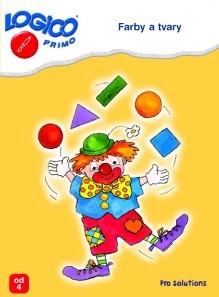 Kontakt: Základná škola s materskou školou Športová 33 919 26 Zavar mszavar@gmail.comObrysy Bimbových vecí Farby a tvary/karta č. 1 Abstrakt:  Aktivita je zameraná predovšetkým na priradenie, porovnávanie predmetov podľa tvaru a farby. Kľúčové slová:  Vo vzťahu k dieťaťu (vyplývajúce z karty): šašo Bimbo, nohavice, dáždnik, klobúk, motýlik, topánka, lopta, modrá, červená, oranžová, žltá, zelená, fialová, biela a čierna farba. Vo vzťahu k učiteľke (vyplývajúce z činnosti): priradenie, porovnávanie predmetov podľa tvaru a farby. Tematický okruh: Ľudia. Kultúra. Obsahové štandardy: Priraďovanie, triedenie, usporadúvanie, zostavovanie podľa kritérií. Farby, farebná rozmanitosť vo vlastných produktoch. Hračky a predmety. Výkonové štandardy: Priradiť, triediť, porovnávať a usporiadať predmety podľa určitých kritérií (farby, tvar, veľkosť). Priradiť, rozoznať a pomenovať farby na obklopujúcich reáliách. Vnímať a rozoznať, že hračky a predmety sú z rôzneho materiálu, ktorý má rôzny povrch, tvar, farbu, veľkosť, atď. Vek detí: od 4 rokov Úlohy pre deti: pomenovať vyobrazené predmety, určiť ich význam a materiál, z ktorého sú zhotovené pomenovať farby gombíkov zrakom vnímať prekrývajúce sa obrysy vecí na hlavnom obrázku, priradiť k jednotlivo vyobrazeným veciam v pravom stĺpci gombík správnej farby skontrolovať správnosť riešenia danej úlohy a zhodnotiť aktivitu Kľúčové kompetencie: sociálne  hrá sa a pracuje vo dvojici, v skupine, kolektíve zotrvá hre a inej činnosti a dokončí ju komunikatívne vedie monológ, nadväzuje a vedie dialóg a rozhovor s deťmi i dospelými vyjadruje a komunikuje svoje myšlienky, názory kognitívne uplatňuje v hre a rôznych situáciách matematické myslenie porovnáva podobnosti a rozdiely predmetov, javov, osôb, atď.odôvodňuje svoje názory, prejavuje postoje, vyslovuje jednoduché úsudky         hodnotí spontánne a samostatne vo svojom bezprostrednom okolí, čo sa mu páči/nepáči, čo je správne/nesprávne, čo je dobré/zlé na veciach, osobách názoroch učebné prejavuje zvedavosť a spontánny záujem o spoznávanie nového využíva primerané pojmy, znaky a symboly aplikuje v hre, rôznych aktivitách a situáciách získané poznatky a skúsenosti učí sa spontánne (vlastnou  zvedavosťou) aj zámerne (pod učiteľovým vedením) hodnotí vlastný výkon, teší sa z vlastných výsledkov, uznáva aj výkon druhýchnaučí sa pracovať s hračkami, knihou, učebnými pomôckami sústredí sa primerane dlhý čas na hru a na zámernú riadenú výchovno-vzdelávaciu činnosťOpis edukačnej činnosti: Kartu je možné využiť v overovacej časti edukačnej činnosti zameranej na spoznávanie predmetov a ich vlastností, farieb, ale i počas hier a hrových činností, kedykoľvek v priebehu školského roka na zopakovanie už zámerne osvojených poznatkov.  Rovnako je však kartu možné použiť i ako diagnostický prostriedok na zistenie aktuálnych poznatkov detí o farbách, napr. ktoré už poznajú, ktoré ešte nedokážu pomenovať na začiatku školského roka, prípadne pred plánovaním edukačnej aktivity na rozoznávanie a pomenovávanie farieb.  Kartu je možné použiť i na zistenie aktuálnej úrovne detí v oblasti rečového prejavu, správnej výslovnosti a na precvičenie analyticko-syntetickej činnosti so slovami.   Ešte pred zadaním a vysvetlením aktivity učiteľom/kou, môžu deti samostatne vysloviť svoje predpoklady, úsudky, čo by sme všetko mohli teraz s kartou a rámikom urobiť, a čo priradením gombíkov zistíme.  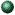  Učiteľ/ka môže použiť otázky typu: Čo by sa dalo robiť s týmito vecami? Z čoho sú vyrobené? Patria k sebe? Prečo si to myslíš/myslíte? Podľa čoho vieš, že gombík patrí tam? Čo potrebujem vedieť, aby som gombík priradil správne? a pod.  S kartou je možné pracovať i individuálne s jedným dieťaťom, prípadne vo dvojici. Až po vyslovení úsudkov deťmi učiteľka vysvetlí cieľ aktivity a opíše ju. Šikovnejšie deti i bez vysvetlenia dokážu pochopiť úlohu a začnú s pomôckou pracovať. Je však veľmi dôležitá reflexie a rozhovor o aktivite, pretože dieťa dokáže rýchlo i správne priradiť gombík na základe vlastného úsudku a porovnávania, ale v komunikácii ihneď ešte nedokáže vyjadriť a slovne zdôvodniť svoju činnosť. Deti na základe otázky učiteľa/ky: Aké meno by mohol mať šašo na obrázku? vymýšľajú rôzne mená pre šaša podľa vlastnej fantázie. Učiteľ/ka deťom potom prezradí Bimbovo meno. Deti po zoznámení sa so šašom Bimbom, pomenovávajú vyobrazené predmety na hlavnom obrázku a určujú ich význam. Deťom môžeme pomôcť otázkami typu: Ako sa volá tento predmet? Načo slúži? Na čo by sme ho mohli ešte použiť? Z čoho by mohol byť vyrobený? Akej farby je krúžok pri dáždniku? Na čo tam asi je farebný kruh? a pod. Deti postupne priraďujú gombík správnej farby k čiernobielym obrázkom s obrysmi Bimbových vecí v pravom stĺpci a slovne zdôvodňujú svoje riešenie. Dieťa si po obrátení a vložení karty do rámiku skontroluje spolu s ostatnými deťmi, prípadne s kamarátom vo dvojici správnosť svojho riešenia a slovne zhodnotí celú aktivitu.  Deťom môžeme pomôcť otázkami typu: Čo bolo našim cieľom? Darilo sa ti? Bolo tvoje riešenie správne alebo nesprávne? Prečo si to myslíš? Čo bolo podľa teba na tejto úlohe najťažšie? Ktorý predmet si určil ako posledný? a pod. V prípade nesprávneho riešenia môže dieťa daný gombík presunúť do dolnej časti rámika, otočiť kartu späť a urobiť následnú korekciu. Je vhodné, aby bola pri korekcii nesprávneho riešenia pri dieťati učiteľ/ka a pomáhala mu nápomocnými otázkami a podnetmi, aby sa dieťa zameralo na dôležité detaily vyobrazených predmetov, ktoré mu napomôžu k správnemu riešeniu. Čo je to? Akej farby kruh je pri dáždniku? Vidíš dáždnik aj v stĺpci vpravo? Aký gombík k nemu podľa teba patrí? a pod. Čo ukrýva Bimbova skriňa Názov súboru/karta: Farby a tvary/karta č. 2 Abstrakt:  Daná aktivita je zameraná na priradenie, porovnávanie predmetov podľa tvaru a farby. Kľúčové slová:  Vo vzťahu k dieťaťu (vyplývajúce z karty): šašo Bimbo, červený klobúk s čiernym pásikom, zelený klobúk, modré tričko s bielymi gombíkmi, oranžové tričko, žlté nohavice s bielymi vreckami, fialové nohavice, modrá, červená, oranžová, žltá, zelená, fialová, biela a čierna farba. Vo vzťahu k učiteľke (vyplývajúce z činnosti): priradenie, porovnávanie predmetov podľa tvaru a farby. Tematický okruh: Ľudia Obsahové štandardy: Priraďovanie, triedenie, usporadúvanie, zostavovanie podľa kritérií. Farby, farebná rozmanitosť vo vlastných produktoch. Analyticko-syntetické činnosti so slovami. Výkonové štandardy: Priradiť, triediť, porovnávať a usporiadať predmety podľa určitých kritérií (farby, tvar, veľkosť). Priradiť, rozoznať a pomenovať farby na obklopujúcich reáliách. Uplatňovať schopnosť analyticko-syntetických hier a činností so slovami. Vek detí: od 4 rokov Úlohy pre deti: pomenovať vyobrazené oblečenie a určiť jeho farbu pomenovať farby gombíkov zrakom vnímať oblečenie na hlavnom obrázku, priradiť k jednotlivo vyobrazenému čiernobielemu oblečeniu v stĺpci vpravo gombík správnej farbyurčiť počet slabík v danom slove, začiatočné alebo posledné písmeno skontrolovať správnosť riešenia danej úlohy a zhodnotiť aktivitu Kľúčové kompetencie:sociálne hrá sa a pracuje vo dvojici, v skupine, kolektíve zotrvá hre a inej činnosti a dokončí ju komunikatívne vedie monológ, nadväzuje a vedie dialóg a rozhovor s deťmi i dospelýmivyjadruje a komunikuje svoje myšlienky, názoryprejavuje predčitateľskú gramotnosť kognitívne uplatňuje v hre a rôznych situáciách matematické myslenie porovnáva podobnosti a rozdiely predmetov, javov, osôb atď. odôvodňuje svoje názory, prejavuje postoje, vyslovuje jednoduché úsudky hodnotí spontánne a samostatne vo svojom bezprostrednom okolí, čo sa mu páči/nepáči, čo je správne/nesprávne, čo je dobré/zlé na veciach, osobách názoroch učebné prejavuje zvedavosť a spontánny záujem o spoznávanie nového využíva primerané pojmy, znaky a symboly aplikuje v hre, rôznych aktivitách a situáciách získané poznatky a skúsenosti učí sa spontánne (vlastnou  zvedavosťou) aj zámerne (pod učiteľovým vedením) hodnotí vlastný výkon, teší sa z vlastných výsledkov, uznáva aj výkon druhých naučí sa pracovať s hračkami, knihou, učebnými pomôckami sústredí sa primerane dlhý čas na hru a na zámernú riadenú výchovno-vzdelávaciu činnosťOpis edukačnej činnosti: Kartu je možné využiť v overovacej časti edukačnej činnosti zameranej na spoznávanie oblečenia a farieb, ale i počas hier a hrových činností, kedykoľvek v priebehu školského roka na zopakovanie už osvojených poznatkov.  Kartu je možné použiť i na zistenie aktuálnej úrovne detí v oblasti rečového prejavu, správnej výslovnosti a na precvičenie analyticko-syntetickej činnosti so slovami, prípadne na určenie počtu predmetov do 6. Ešte pred zadaním a vysvetlením cieľa aktivity učiteľom/kou, môžu deti samostatne vysloviť svoje predpoklady, úsudky, čo priradením gombíkov určujeme. Učiteľ/ka môže použiť otázky typu: Podľa čoho vieš, že gombík patrí tam? Čo potrebuješ vedieť, aby si gombík priradil správne? Čo si všímaš na obrázku? a pod. Deti pomenovávajú vyobrazené Bimbovo oblečenie na hlavnom obrázku, vnímajú detaily ako vrecká, gombíky atď. a určujú jeho farbu. Deťom môžeme pomôcť otázkami typu: Ako sa volá toto oblečenie? Akej je farby? Deti postupne priraďujú gombík správnej farby k čiernobielym obrázkom s obrysmi Bimbového oblečenia v pravom stĺpci a slovne zdôvodňujú svoje riešenie. Dieťa si po obrátení a vložení karty do rámiku skontroluje spolu s ostatnými deťmi, prípadne s kamarátom vo dvojici správnosť svojho riešenia a slovne zhodnotí celú aktivitu.  Deťom môžeme pomôcť otázkami typu: Čo bolo našim cieľom? Darilo sa ti? Bolo tvoje riešenie správne alebo nesprávne? Prečo si to myslíš? Ktoré oblečenie si určil ako prvé? Koľko farebných vecí z Bimbovej skrine je na obrázku?  Dieťa zároveň určí počet slabík v danom slove (tričko, nohavice, klobúk, tričko, klobúk, nohavice – veci vyobrazené v pravom stĺpci). Slovo vytlieska a správnosť počtu slabík si môže overiť pomocou kartičky, na ktorej je veľkými tlačenými písmenami napísané dané slovo, ktoré má pod každou slabikou zaznačenú bodku.  Použijeme pokyny a otázky: Vytlieskaj slovo nohavice. Koľko má slabík? Aké je začiatočné písmeno v slove klobúk? Aké je posledné písmeno v slove klobúk? Aké je začiatočné písmeno v slove tričko? a pod.  V prípade prisunutia nesprávneho gombíka môže dieťa daný gombík presunúť do dolnej časti rámika, otočiť kartu späť a urobiť následnú korekciu. Učiteľka pomáha dieťaťu pomocnými otázkami umožňujúcimi dieťaťu sústrediť sa na dôležité vlastnosti a detaily vyobrazených predmetov, ktoré napomôžu k správnemu riešeniu.  Ide o otázky typu: Akej je to farby? Kde je gombík rovnakej farby? Má zelený klobúk čierny pásik? Majú fialové nohavice vrecká? a pod. Bimbove oblečenie stratilo farbu Názov súboru/karta: Farby a tvary/karta č. 4 Abstrakt:  Daná aktivita je zameraná na priradenie, porovnávanie predmetov podľa tvaru a farby. Kľúčové slová:  Vo vzťahu k dieťaťu (vyplývajúce z karty): šašo Bimbo, zelený klobúk, červené tričko, žlté rukavice, fialový motýlik, červené tričko, modré nohavice, oranžové topánky, žltá, oranžová, červená, fialová, zelená, modrá, biela a čierna farba Vo vzťahu k učiteľke (vyplývajúce z činnosti): priradenie, porovnávanie predmetov podľa tvaru a farby. Tematický okruh: Ľudia Obsahové štandardy: Priraďovanie, triedenie, usporadúvanie, zostavovanie podľa kritérií. Farby, farebná rozmanitosť vo vlastných produktoch. Analyticko-syntetické činnosti so slovami Výkonové štandardy: Priradiť, triediť, porovnávať a usporiadať predmety podľa určitých kritérií (farby, tvar, veľkosť). Priradiť, rozoznať a pomenovať farby na obklopujúcich reáliách. Uplatňovať schopnosť analyticko-syntetických hier a činností so slovami. Vek detí: od 4 rokov Úlohy pre deti: slovne opísať hlavný obrázok a správne pomenovať názov oblečenia a jeho farbu pomenovať farby gombíkov zrakom vnímať oblečenie na hlavnom obrázku, priradiť k jednotlivo vyobrazenému oblečeniu v pravom stĺpci gombík správnej farby určiť počet slabík v danom slove, začiatočné alebo posledné písmeno skontrolovať správnosť riešenia danej úlohy a zhodnotiť aktivitu Kľúčové kompetencie:  sociálne hrá sa a pracuje vo dvojici, v skupine, kolektíve zotrvá hre a inej činnosti a dokončí ju komunikatívne vedie monológ, nadväzuje a vedie dialóg a rozhovor s deťmi i dospelými vyjadruje a komunikuje svoje myšlienky, názory prejavuje predčitateľskú gramotnosť  kognitívne uplatňuje v hre a rôznych situáciách matematické myslenie porovnáva podobnosti a rozdiely predmetov, javov, osôb atď. odôvodňuje svoje názory, prejavuje postoje, vyslovuje jednoduché úsudky hodnotí spontánne a samostatne vo svojom bezprostrednom okolí, čo sa mu páči/nepáči, čo je správne/nesprávne, čo je dobré/zlé na veciach, osobách názoroch učebné prejavuje zvedavosť a spontánny záujem o spoznávanie nového využíva primerané pojmy, znaky a symboly aplikuje v hre, rôznych aktivitách a situáciách získané poznatky a skúsenosti učí sa spontánne (vlastnou  zvedavosťou) aj zámerne (pod učiteľovým vedením) hodnotí vlastný výkon, teší sa z vlastných výsledkov, uznáva aj výkon druhých naučí sa pracovať s hračkami, knihou, učebnými pomôckami sústredí sa primerane dlhý čas na hru a na zámernú riadenú výchovno-vzdelávaciu činnosťOpis edukačnej činnosti: Kartu je možné využiť v overovacej časti edukačnej činnosti zameranej na spoznávanie oblečenia a farieb, ale i počas hier a hrových činností, kedykoľvek v priebehu školského roka na zopakovanie už osvojených daných poznatkov.  Kartu je možné použiť i na zistenie aktuálnej úrovne detí v oblasti rečového prejavu, správnej výslovnosti a na precvičenie analyticko-syntetickej činnosti so slovami.  Ešte pred zadaním a vysvetlením cieľa aktivity učiteľom/kou, môžu deti samostatne vysloviť svoje predpoklady, úsudky, čo priradením gombíkov určujeme.  Učiteľ/ka môže použiť otázky typu: Podľa čoho vieš, že gombík patrí tam? Čo potrebuješ vedieť, aby si gombík priradil správne? Čo si všímaš na obrázku? a pod. Deti pomenovávajú vyobrazené Bimbove oblečenie na hlavnom obrázku a určujú jeho farbu. Deťom môžeme pomôcť otázkami typu: Ako sa volá toto oblečenie? Akej je farby? Deti postupne priraďujú gombík správnej farby k čiernobielym obrázkom s obrysmi Bimbovho oblečenia v pravom stĺpci a slovne zdôvodňujú svoje riešenie. Dieťa si po obrátení a vložení karty do rámiku skontroluje spolu s ostatnými deťmi, prípadne s kamarátom vo dvojici správnosť svojho riešenia a slovne zhodnotí celú aktivitu.  Deťom môžeme pomôcť otázkami typu: Čo bolo našim cieľom? Darilo sa ti? Bolo tvoje riešenie správne alebo nesprávne? Prečo si to myslíš? Ktoré oblečenie si určil ako prvé? Pomocou hlavného obrázka dokonči vetu: Bimbo má oblečené ... (zelený klobúk, žlté rukavice, fialového motýlika, červené tričko atď.)  Dieťa môže určiť počet slabík v danom slove (nohavice, klobúk, tričko, topánky, rukavice, motýlik – veci vyobrazené v pravom stĺpci). Slovo vytlieska a správnosť počtu slabík si môže overiť pomocou kartičky, na ktorej je veľkými tlačenými písmenami napísané dané slovo, ktoré má pod každou slabikou zaznačenú bodku. Použijeme pokyny a otázky: Vytlieskaj slovo nohavice. Koľko má slabík? Aké je začiatočné písmeno v slove klobúk? Aké je posledné písmeno v slove tričko? a pod.  V prípade nesprávneho priradenia gombíka, môže dieťa daný gombík presunúť späť do dolnej časti rámika, otočiť kartu a urobiť následnú korekciu. Učiteľ/ka pomáha dieťaťu pomocnými otázkami umožňujúcimi dieťaťu sústrediť sa na dôležité vlastnosti vyobrazených predmetov, ktoré napomôžu k správnemu riešeniu. Ide o otázky typu: Akej je to farby? Kde je gombík rovnakej farby? Je klobúk zelený? Akej farby gombík k nemu teda patrí? atď. Bimbove farebné balóny Názov súboru/karta: Farby a tvary/karta č. 7 Abstrakt:  Prezentovaná edukačná činnosť je zameraná na priradenie, porovnávanie predmetov podľa tvaru a farby. Kľúčové slová:  Vo vzťahu k dieťaťu (vyplývajúce z karty): šašo Bimbo, farebné balóny, šedé tiene balónov, modrá, červená, oranžová, žltá, zelená, fialová, šedá farba. Vo vzťahu k učiteľke (vyplývajúce z činnosti): priradenie, porovnávanie balónov podľa tvaru a farby. Tematický okruh: Ľudia Obsahové štandardy: Priraďovanie, triedenie, usporadúvanie, zostavovanie podľa kritérií. Farby, farebná rozmanitosť vo vlastných produktoch.  Výkonové štandardy: Priradiť, triediť, porovnávať a usporiadať predmety podľa určitých kritérií (farby, tvar, veľkosť). Priradiť, rozoznať a pomenovať farby na obklopujúcich reáliách. Vek detí: od 4 rokov Úlohy pre deti: slovne opísať hlavný obrázok a správne pomenovať farbu balónov správne pomenovať farby gombíkov zrakom vnímať tvar a farbu balónov na hlavnom obrázku, priradiť k jednotlivo vyobrazeným šedým balónom v pravom stĺpci gombík správnej farbyskontrolovať správnosť riešenia danej úlohy a zhodnotiť aktivitu Kľúčové kompetencie: sociálne hrá sa a pracuje vo dvojici, v skupine, kolektíve zotrvá hre a inej činnosti a dokončí ju komunikatívne vedie monológ, nadväzuje a vedie dialóg a rozhovor s deťmi i dospelými vyjadruje a komunikuje svoje myšlienky, názory uplatňuje v hre a rôznych situáciách matematické myslenie kognitívneuplatňuje v hre a rôznych situáciách matematické myslenie porovnáva podobnosti a rozdiely predmetov, javov, osôb atď. odôvodňuje svoje názory, prejavuje postoje, vyslovuje jednoduché úsudky hodnotí spontánne a samostatne vo svojom bezprostrednom okolí, čo sa mu páči/nepáči, čo je správne/nesprávne, čo je dobré/zlé na veciach, osobách názoroch  učebné prejavuje zvedavosť a spontánny záujem o spoznávanie nového využíva primerané pojmy, znaky a symboly aplikuje v hre, rôznych aktivitách a situáciách získané poznatky a skúsenosti učí sa spontánne (vlastnou  zvedavosťou) aj zámerne (pod učiteľovým vedením) hodnotí vlastný výkon, teší sa z vlastných výsledkov, uznáva aj výkon druhých naučí sa pracovať s hračkami, knihou, učebnými pomôckami sústredí sa primerane dlhý čas na hru a na zámernú riadenú výchovno-vzdelávaciu činnosťOpis edukačnej činnosti: Kartu je možné využiť v overovacej časti edukačnej činnosti zameranej na spoznávanie farieb, ale i počas hier a hrových činností, kedykoľvek v priebehu školského roka na zopakovanie už osvojených poznatkov.  Rovnako je však kartu možné použiť i ako diagnostický prostriedok na zistenie aktuálnych poznatkov detí o farbách, napr. ktoré už poznajú, ktoré ešte nedokážu pomenovať na začiatku školského roka, prípadne pred plánovaním edukačnej aktivity na rozoznávanie a pomenovávanie farieb. Pomocou otázok, ktoré sú uvedené v závere aktivity je možné zistiť i záujem detí o aktivitu, ale i vzájomné sociálne vzťahy medzi nimi.  Ešte pred zadaním a vysvetlením cieľa aktivity učiteľom/kou, môžu deti samostatne vysloviť svoje predpoklady, úsudky, čo priradením gombíkov určujeme.  Učiteľ/ka môže použiť otázky typu: Podľa čoho vieš, že gombík patrí tam? Čo potrebuješ vedieť, aby si gombík priradil správne? Čo si všímaš na obrázku? a pod. Deti slovne opisujú hlavný obrázok a pomenovávajú farby balónov. Deťom môžeme pomôcť otázkami a podnetmi typu: Akej farby je tento balón? Dobre si všimni jeho tvar. Ktorý balón je žltý? Je na obrázku aj hnedý balón? Ktorý tieň má rovnaký tvar ako oranžový balón? a pod. Deti postupne priraďujú gombík správnej farby k šedým tieňom balónov v pravom stĺpci a slovne zdôvodňujú svoje riešenie. Dieťa si po obrátení a vložení karty do rámiku skontroluje spolu s ostatnými deťmi, prípadne s kamarátom vo dvojici správnosť svojho riešenia a slovne zhodnotí celú aktivitu.  Deťom môžeme pomôcť otázkami typu: Čo bolo našim cieľom? Darilo sa ti? Bolo tvoje riešenie správne alebo nesprávne? Prečo si to myslíš? Čo bolo pre teba na tejto úlohe najťažšie? Ktorý balón si určil ako prvý? Chceš/chcete pracovať ešte s inou kartou? Chceš pracovať sám alebo s kamarátmi? S kým chceš pracovať? a pod.  V prípade nesprávneho riešenia môže dieťa daný gombík presunúť do dolnej časti rámika, otočiť kartu späť a urobiť následnú korekciu. Je vhodné, aby bola pri korekcii nesprávneho riešenia pri dieťati učiteľka a pomáhala nápomocnými otázkami a podnetmi dieťaťu sústrediť sa na dôležité detaily vyobrazených balónov, ktoré napomôžu k správnemu riešeniu. Ktorý balón má rovnaký tvar ako tento tieň? Akú má farbu? Priraď k nemu gombík rovnakej farby. Akej farby balón má uši? Akej farby balón má nos? a pod. Bimbo zakaždým iný Názov súboru/karta: Farby a tvary/karta č. 8 Abstrakt:  Prezentovaná edukačná činnosť je zameraná predovšetkým na porovnávanie a vyhľadávanie predmetu rovnakého tvaru a farby a na precvičenie schopnosti vnímať a rozoznať detaily. Kľúčové slová:  Vo vzťahu k dieťaťu (vyplývajúce z karty): šašo Bimbo, na hlave, v ruke, zelený klobúk, zelená čiapka, žltý balón, farebný dáždnik - modrá, červená, oranžová, žltá, zelená, fialová farba. Vo vzťahu k učiteľke (vyplývajúce z činnosti): priradenie, porovnávanie predmetov podľa tvaru a farby, vnímanie rovnakosti a odlišnosti. Tematický okruh: Ľudia Obsahové štandardy: Priraďovanie, triedenie, usporadúvanie, zostavovanie podľa kritérií. Farby, farebná rozmanitosť vo vlastných produktoch. Výkonové štandardy: Priradiť, triediť, porovnávať a usporiadať predmety podľa určitých kritérií (farby, tvar, veľkosť). Priradiť, rozoznať a pomenovať farby na obklopujúcich reáliách. Vek detí: od 4 rokov Úlohy pre deti: slovne opísať hlavný obrázok správne pomenovať farby gombíkov zrakom vnímať rovnakosti a odlišnosti (predmet na hlave a predmet v ruke) na hlavnom obrázku, priradiť k rovnakému šašovi v pravom stĺpci gombík správnej farby skontrolovať správnosť riešenia danej úlohy a zhodnotiť aktivitu Kľúčové kompetencie:  sociálne hrá sa a pracuje vo dvojici, v skupine, kolektíve zotrvá hre a inej činnosti a dokončí ju komunikatívne  vedie monológ, nadväzuje a vedie dialóg a rozhovor s deťmi i dospelými vyjadruje a komunikuje svoje myšlienky, názory kognitívne  uplatňuje v hre a rôznych situáciách matematické myslenie  porovnáva podobnosti a rozdiely predmetov, javov, osôb atď. odôvodňuje svoje názory, prejavuje postoje, vyslovuje jednoduché úsudky hodnotí spontánne a samostatne vo svojom bezprostrednom okolí, čo sa mu páči/nepáči, čo je správne/nesprávne, čo je dobré/zlé na veciach, osobách názoroch učebné prejavuje zvedavosť a spontánny záujem o spoznávanie nového využíva primerané pojmy, znaky a symboly aplikuje v hre, rôznych aktivitách a situáciách získané poznatky a skúsenosti učí sa spontánne (vlastnou  zvedavosťou) aj zámerne (pod učiteľovým vedením) hodnotí vlastný výkon, teší sa z vlastných výsledkov, uznáva aj výkon druhých naučí sa pracovať s hračkami, knihou, učebnými pomôckami sústredí sa primerane dlhý čas na hru a na zámernú riadenú výchovno-vzdelávaciu činnosťOpis edukačnej činnosti: Kartu môžeme použiť počas hier a hrových činností, kedykoľvek v priebehu školského roka na zopakovanie si farieb a precvičenie si pozornosti, vnímania a pamäte detí. Pomocou otázok, ktoré sú uvedené v závere aktivity je možné zistiť i záujem detí o aktivitu, ale i vzájomné sociálne vzťahy medzi nimi. Ešte pred zadaním a vysvetlením cieľa aktivity učiteľom/kou, môžu deti samostatne vysloviť svoje predpoklady, úsudky, čo priradením gombíkov určujeme. Učiteľ/ka môže použiť otázky typu: Podľa čoho vieš, že gombík patrí tam? Čo potrebuješ vedieť, aby si gombík priradil správne? Čo si všímaš na Bimbovi? a pod. Deti slovne opisujú hlavný obrázok a správne pomenovávajú farbu jednotlivých predmetov. Deťom môžeme pomôcť otázkami typu: Čo vidíš na obrázku? Čo robí Bimbo? Je všade rovnaký alebo rozdielny? Čo je na obrázkoch odlišné? Všimni si, čo má na hlave? Čo drží v ruke? Koľko je tam farebných Bimbov? Akej farby je kruh pri tomto Bimbovi? Na čo tam farebný kruh je? a pod.  Deti postupne priraďujú gombík správnej farby k rovnakým obrázkom Bimba v pravom stĺpci a slovne zdôvodňujú svoje riešenie. Prečo si dal modrý gombík sem? a pod. Dieťa si po obrátení a vložení karty do rámiku skontroluje spolu s ostatnými deťmi, prípadne s kamarátom vo dvojici správnosť svojho riešenia a slovne zhodnotí celú aktivitu.  Deťom môžeme pomôcť otázkami typu: Čo bolo našim cieľom? Darilo sa ti? Bolo tvoje riešenie správne alebo nesprávne? Prečo si to myslíš? Bola táto úloha pre teba ťažká alebo ľahká? Chceš/chcete pracovať ešte s inou kartou? Chceš pracovať sám alebo s kamarátmi? S kým chceš pracovať? a pod.  V prípade nesprávneho riešenia môže dieťa daný gombík presunúť do dolnej časti rámika, otočiť kartu späť a urobiť následnú korekciu.  Pri korekcii nesprávneho riešenia dieťaťu učiteľ/ka pomáha otázkami a podnetmi, aby sa dieťa zameralo na dôležité detaily vyobrazených šašov, ktoré mu napomôžu k správnemu riešeniu. Ide o otázky a podnety typu: Všimni si, čo má Bimbo v ruke? Drží balón aj tento Bimbo v stĺpci vpravo? Má na hlave klobúk alebo čiapku? a pod. Bimbove záplaty Názov súboru/karta: Farby a tvary/karta č. 9 Abstrakt:  Prezentovaná edukačná činnosť je zameraná na priradenie, porovnávanie predmetov podľa tvaru a farby. Kľúčové slová: Vo vzťahu k dieťaťu (vyplývajúce z karty): šašo Bimbo, nohavice so záplatami, žltá záplata s bielymi kruhmi, červená záplata v tvare srdca, oranžová záplata v tvare kruhu, fialová záplata v tvare obdĺžnika s bielymi pásikmi, modrá záplata v tvare obdĺžnika s bielymi štvorčekmi, zelená záplata v tvare obdĺžnika s bielymi kľukatými pásikmi, modrá, červená, oranžová, žltá, zelená, fialová, biela, čierna farba. Vo vzťahu k učiteľke (vyplývajúce z činnosti): priradenie, porovnávanie predmetov podľa tvaru a farby. Tematický okruh: Ľudia Obsahové štandardy: Priraďovanie, triedenie, usporadúvanie, zostavovanie podľa kritérií. Farby, farebná rozmanitosť vo vlastných produktoch.  Výkonové štandardy: Priradiť, triediť, porovnávať a usporiadať predmety podľa určitých kritérií (farby, tvar, veľkosť). Priradiť, rozoznať a pomenovať farby na obklopujúcich reáliách. Vek detí: od 4 rokov Úlohy pre deti: slovne opísať hlavný obrázok a správne pomenovať farby záplat správne pomenovať farby gombíkov zrakom vnímať tvar a farbu záplat na hlavnom obrázku, priradiť k jednotlivo vyobrazeným záplatám v pravom stĺpci gombík správnej farby skontrolovať správnosť riešenia danej úlohy a zhodnotiť aktivitu Kľúčové kompetencie:  sociálne hrá sa a pracuje vo dvojici, v skupine, kolektíve zotrvá hre a inej činnosti a dokončí ju komunikatívne vedie monológ, nadväzuje a vedie dialóg a rozhovor s deťmi i dospelými vyjadruje a komunikuje svoje myšlienky, názory kognitívne uplatňuje v hre a rôznych situáciách matematické myslenie  porovnáva podobnosti a rozdiely predmetov, javov, osôb atď. odôvodňuje svoje názory, prejavuje postoje, vyslovuje jednoduché úsudky hodnotí spontánne a samostatne vo svojom bezprostrednom okolí, čo sa mu páči/nepáči, čo je správne/nesprávne, čo je dobré/zlé na veciach, osobách názoroch učebné prejavuje zvedavosť a spontánny záujem o spoznávanie nového využíva primerané pojmy, znaky a symboly aplikuje v hre, rôznych aktivitách a situáciách získané poznatky a skúsenosti učí sa spontánne (vlastnou zvedavosťou) aj zámerne (pod učiteľovým vedením) hodnotí vlastný výkon, teší sa z vlastných výsledkov, uznáva aj výkon druhých naučí sa pracovať s hračkami, knihou, učebnými pomôckami sústredí sa primerane dlhý čas na hru a na zámernú riadenú výchovno-vzdelávaciu činnosťOpis edukačnej činnosti: Kartu je možné využiť v overovacej časti edukačnej činnosti zameranej na spoznávanie farby a tvaru predmetov, ale i počas hier a hrových činností, kedykoľvek v priebehu školského roka na zopakovanie už zámerne osvojených poznatkov a precvičenie pozornosti, vnímania a pamäte detí. Pomocou otázok, ktoré sú uvedené v závere aktivity je možné zistiť i záujem detí o aktivitu, ale i vzájomné sociálne vzťahy medzi nimi.  Ešte pred zadaním a vysvetlením cieľa aktivity učiteľom/kou, môžu deti samostatne vysloviť svoje predpoklady, úsudky, čo priradením gombíkov určujeme. Učiteľ/ka môže použiť otázky typu: Podľa čoho vieš, že gombík patrí práve k tejto záplate? Čo potrebuješ vedieť, aby si gombík priradil správne? Čo si všímaš na obrázku? a pod. Deti slovne opisujú hlavný obrázok a správne pomenovávajú farbu záplat. Pozorne vnímajú ich rozdielny tvar.  Deťom môžeme pomôcť otázkami typu: Čo vidíš na obrázku? Čo je na Bimbových nohaviciach? Akej farby sú záplaty? Aký majú tvar? Koľko má Bimbo záplat? a pod. Deti postupne priraďujú gombík správnej farby k rovnakým obrázkom Bimba v pravom stĺpci a slovne zdôvodňujú svoje riešenie. Prečo si dal modrý gombík k tejto záplate? a pod.  Dieťa si po obrátení a vložení karty do rámiku skontroluje spolu s ostatnými deťmi, prípadne s kamarátom vo dvojici správnosť svojho riešenia a slovne zhodnotí celú aktivitu. Deťom môžeme pomôcť otázkami typu: Čo bolo našim cieľom? Darilo sa ti? Bolo tvoje riešenie správne alebo nesprávne? Prečo si to myslíš? Bola táto úloha pre teba ťažká alebo ľahká? Chceš/chcete pracovať ešte s inou kartou? Chceš pracovať sám alebo s kamarátmi? S kým chceš pracovať? a pod.  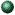 V prípade nesprávneho riešenia môže dieťa daný gombík presunúť do dolnej časti rámika, otočiť kartu späť a urobiť následnú korekciu. Pri korekcii nesprávneho riešenia dieťaťu učiteľka dieťaťu pomáha otázkami a podnetmi, aby sa dieťa zameralo na dôležité detaily vyobrazených záplat, ktoré mu napomôžu k správnemu riešeniu. Ide o otázky typu: Akú farbu má srdiečková záplata? Ktorý gombík je rovnakej farby? Všimni si, akej farby šípka ukazuje na túto záplatu. a pod. Bimbo na rozstrihanom obrázku Názov súboru/karta: Farby a tvary/karta č. 11 Abstrakt:  Prezentovaná edukačná činnosť je zameraná predovšetkým na priradenie, porovnávanie predmetov podľa tvaru, farby, na plošnú a priestorovú predstavivosť a schopnosť vnímať celok ako i rozlišovať dôležité detaily. Kľúčové slová:  Vo vzťahu k dieťaťu (vyplývajúce z karty): šašo Bimbo, rozstrihaný obrázok, vystrihnutá časť, modrá, červená, oranžová, žltá, zelená, fialová farba. Vo vzťahu k učiteľke (vyplývajúce z činnosti): priradenie, porovnávanie predmetov podľa tvaru, farby a na plošnú a priestorovú predstavivosť, analýza, syntéza. Tematický okruh: Ľudia Obsahové štandardy: Priraďovanie, triedenie, usporadúvanie, zostavovanie podľa kritérií. Farby, farebná rozmanitosť vo vlastných produktoch. Plošná a priestorová tvorivosť.  Výkonové štandardy: Priradiť, triediť, porovnávať a usporiadať predmety podľa určitých kritérií (farby, tvar, veľkosť). Priradiť, rozoznať a pomenovať farby na obklopujúcich reáliách. Zostaviť z puzzle, rozstrihaných obrázkov, paličiek alebo geometrických tvarov obrazce a útvary podľa fantázie, predlohy a slovných inštrukcií. Vek detí: od 4 rokov Úlohy pre deti: slovne opísať hlavný obrázok pomenovať farby gombíkov zrakom vnímať hlavný obrázok a časti obrázka na ľavej strane karty  priradiť k jednotlivo vyobrazeným častiam hlavného obrázka gombík správnej farby skontrolovať správnosť riešenia danej úlohy a zhodnotiť aktivitu Kľúčové kompetencie:  sociálne  hrá sa a pracuje vo dvojici, v skupine, kolektíve zotrvá hre a inej činnosti a dokončí ju komunikatívne vedie monológ, nadväzuje a vedie dialóg a rozhovor s deťmi i dospelými vyjadruje a komunikuje svoje myšlienky, názory kognitívne uplatňuje v hre a rôznych situáciách matematické myslenie porovnáva podobnosti a rozdiely predmetov, javov, osôb atď. odôvodňuje svoje názory, prejavuje postoje, vyslovuje jednoduché úsudky hodnotí spontánne a samostatne vo svojom bezprostrednom okolí, čo sa mu páči/nepáči, čo je správne/nesprávne, čo je dobré/zlé na veciach, osobách názoroch učebné prejavuje zvedavosť a spontánny záujem o spoznávanie nového využíva primerané pojmy, znaky a symboly aplikuje v hre, rôznych aktivitách a situáciách získané poznatky a skúsenosti učí sa spontánne (vlastnou  zvedavosťou) aj zámerne (pod učiteľovým vedením) hodnotí vlastný výkon, teší sa z vlastných výsledkov, uznáva aj výkon druhých naučí sa pracovať s hračkami, knihou, učebnými pomôckami sústredí sa primerane dlhý čas na hru a na zámernú riadenú výchovno-vzdelávaciu činnosť Opis edukačnej činnosti: Kartu je možné využiť v overovacej časti edukačnej činnosti zameranej na zostavovanie rozstrihaných obrázkov obrazce podľa predlohy a slovných inštrukcií, ale i počas hier a hrových činností, kedykoľvek v priebehu školského roka na zopakovanie už zámerne osvojených poznatkov a precvičenie pozornosti a vnímania. Pomocou formulácií, ktoré sú uvedené v závere aktivity je možné zistiť i záujem detí o aktivitu, ale i vzájomné sociálne vzťahy medzi nimi. Ešte pred zadaním a vysvetlením cieľa aktivity učiteľkou, môžu deti samostatne vysloviť svoje predpoklady, úsudky, čo priradením gombíkov určujeme.  Učiteľ/ka môže použiť otázky typu: Podľa čoho vieš, že gombík patrí tam? Čo potrebuješ vedieť, aby si gombík priradil správne? Čo si všímaš na obrázku? a pod. Deti slovne opisujú hlavný obrázok. Pozorne vnímajú jednotlivé časti i obrázok ako celok.  Deťom môžeme pomôcť otázkami typu: Čo vidíš na obrázku? Opíš mi obrázok? Čo je na ňom nakreslené? Čo robí Bimbo? Akej farby je kruh pri klobúku? a pod. Deti postupne priraďujú gombík správnej farby k rozstrihaným častiam obrázka v pravom stĺpci a slovne zdôvodňujú svoje riešenie. Prečo si dal modrý gombík k tejto záplate? a pod. Dieťa si po obrátení a vložení karty do rámiku skontroluje spolu s ostatnými deťmi, prípadne s kamarátom vo dvojici správnosť svojho riešenia a slovne zhodnotí celú aktivitu. Deťom môžeme pomôcť otázkami a podnetmi typu: Čo bolo našim cieľom? Darilo sa ti? Bolo tvoje riešenie správne alebo nesprávne? Prečo si to myslíš? Bola táto úloha pre teba ťažká alebo ľahká? Chceš/chcete pracovať ešte s inou kartou? Chceš pracovať sám alebo s kamarátmi? Vyber si kamaráta/kamarátov s ktorým/ktorými chceš pracovať. a pod.  V prípade nesprávneho riešenia môže dieťa daný gombík presunúť do dolnej časti rámika, otočiť kartu späť a urobiť následnú korekciu.  Pri korekcii nesprávneho riešenia dieťaťu učiteľ/ka dieťaťu pomáha otázkami a podnetmi, aby sa dieťa zameralo na dôležité detaily, ktoré mu napomôžu k správnemu riešeniu.  Ide o otázky a podnety typu: Čo vidíš na tomto rozstrihanom obrázku? Kde na veľkom obrázku je vidieť dáždnik? Akej farby kruh je pri ňom? Gombík, ktorý patrí k dáždniku bude teda akej farby? Akej farby gombík nám tu zostal? Kde vidíš na obrázku krúžok rovnakej farby? Čo vidíš pri tom krúžku? Pri ktorej časti obrázka ešte nemáme gombík? a pod. Bimbov farebný bublifuk Názov súboru/karta: Farby a tvary/karta č. 12 Abstrakt:  Prezentovaná edukačná činnosť je zameraná najmä na priradenie, porovnávanie a usporiadanie predmetov podľa farby a veľkosti. Kľúčové slová:  Vo vzťahu k dieťaťu (vyplývajúce z karty): šašo Bimbo, bublifuk, bublina, kruh, najmenšia, najväčšia, modrá, červená, oranžová, žltá, zelená, fialová, biela, čierna farba. Vo vzťahu k učiteľke (vyplývajúce z činnosti): priradenie, porovnávanie predmetov a usporiadanie podľa farby a veľkosti. Tematický okruh: Ľudia Obsahové štandardy: Priraďovanie, triedenie, usporadúvanie, zostavovanie podľa kritérií. Farby, farebná rozmanitosť vo vlastných produktoch.  Výkonové štandardy: Priradiť, triediť, porovnávať a usporiadať predmety podľa určitých kritérií (farby, tvar, veľkosť). Priradiť, rozoznať a pomenovať farby na obklopujúcich reáliách. Vek detí: od 4 rokov Úlohy pre deti: slovne opísať hlavný obrázok pomenovať farby bublín a gombíkov zrakom vnímať a porovnávať bubliny na hlavnom obrázku, priradiť k usporiadaným bublinám podľa veľkosti gombík správnej farby skontrolovať správnosť riešenia danej úlohy a zhodnotiť aktivitu Kľúčové kompetencie: sociálne hrá sa a pracuje vo dvojici, v skupine, kolektíve zotrvá hre a inej činnosti a dokončí ju komunikatívne vedie monológ, nadväzuje a vedie dialóg a rozhovor s deťmi i dospelými vyjadruje a komunikuje svoje myšlienky, názory kognitívneuplatňuje v hre a rôznych situáciách matematické myslenie porovnáva podobnosti a rozdiely predmetov, javov, osôb atď. odôvodňuje svoje názory, prejavuje postoje, vyslovuje jednoduché úsudky hodnotí spontánne a samostatne vo svojom bezprostrednom okolíučebné prejavuje zvedavosť a spontánny záujem o spoznávanie nového využíva primerané pojmy, znaky a symboly aplikuje v hre, rôznych aktivitách a situáciách získané poznatky a skúsenosti učí sa spontánne (vlastnou  zvedavosťou) aj zámerne (pod učiteľovým vedením) hodnotí vlastný výkon, teší sa z vlastných výsledkov, uznáva aj výkon druhých naučí sa pracovať s hračkami, knihou, učebnými pomôckami sústredí sa primerane dlhý čas na hru a na zámernú riadenú výchovno-vzdelávaciu činnosťOpis edukačnej činnosti: Kartu je možné využiť v overovacej časti edukačnej činnosti zameranej na porovnávanie predmetov a usporiadanie podľa veľkosti. Prípadne na diagnostiku aktuálneho poznania detí v uvedenej oblasti pri plánovaní výchovno-vzdelávacej činnosti, ale i počas hier a hrových činností, kedykoľvek v priebehu školského roka na zopakovanie už zámerne osvojených poznatkov a precvičenie pozornosti, vnímania a pamäte detí.  Ešte pred zadaním a vysvetlením cieľa aktivity učiteľom/kou, môžu deti samostatne vysloviť svoje predpoklady, úsudky, čo priradením gombíkov určujeme. Učiteľ/ka môže použiť otázky typu: Podľa čoho vieš, že gombík patrí tam? Čo potrebuješ vedieť, aby si gombík priradil správne? Čo si všímaš na obrázku? a pod. Deti slovne opíšu hlavný obrázok a priradia gombík správnej farby podľa veľkosti bubliny. Deťom môžeme pomôcť otázkami a podnetmi typu: Čo vidíš na obrázku? Akej farby sú bubliny? Zoraď bubliny od najmenšej po najväčšiu. Ktorá bublina je najmenšia? Akú má farbu? a pod. Deti postupne priradia všetky gombíky k bublinám v pravom stĺpci a slovne zdôvodnia svoje riešenie. Prečo si dal modrý gombík k tejto bubline? a pod.  Dieťa si po obrátení a vložení karty do rámiku skontroluje spolu s ostatnými deťmi, prípadne s kamarátom vo dvojici správnosť svojho riešenia a slovne zhodnotí celú aktivitu. Deťom môžeme pomôcť otázkami typu: Čo bolo našim cieľom? Darilo sa ti? Bolo tvoje riešenie správne alebo nesprávne? Prečo si to myslíš? Bola táto úloha pre teba ťažká alebo ľahká? Akú farbu má najmenšia bublina? Akú farbu má najväčšia bublina? Ktorá farba gombíka sa ti najviac páči? Chceš/chcete pracovať ešte s inou kartou? Chceš pracovať sám alebo s kamarátmi? a pod.  V prípade nesprávneho riešenia môže dieťa daný gombík presunúť do dolnej časti rámika, otočiť kartu späť a urobiť následnú korekciu. Pri korekcii nesprávneho riešenia dieťaťu učiteľka dieťaťu pomáha otázkami a podnetmi, aby sa dieťa zameralo na dôležité detaily, ktoré mu napomôžu k správnemu riešeniu. Ide o otázky a podnety typu: Porovnaj túto bublinu s ostatnými? Je väčšia alebo menšia? a pod. Bimbo s geometrickými tvarmi Názov súboru/karta: Farby a tvary/karta č. 13 Abstrakt:  Prezentovaná edukačná činnosť je zameraná predovšetkým na priradenie, porovnávanie predmetov podľa tvaru a farby a poznávanie rovinných geometrických tvarov. Kľúčové slová:  Vo vzťahu k dieťaťu (vyplývajúce z karty): šašo Bimbo, trojuholník, štvorec, kruh, obdĺžnik, (lichobežník nie je uvedený v ISCED 0) modrá, červená, oranžová, žltá, zelená, fialová, biela, čierna farba. Vo vzťahu k učiteľke (vyplývajúce z činnosti): priradenie, porovnávanie predmetov podľa tvaru a farby. Tematický okruh: Ľudia Obsahové štandardy: Priraďovanie, triedenie, usporadúvanie, zostavovanie podľa kritérií. Farby, farebná rozmanitosť vo vlastných produktoch. Rovinné a priestorové geometrické tvary.  Výkonové štandardy: Priradiť, triediť, porovnávať a usporiadať predmety podľa určitých kritérií (farby, tvar, veľkosť). Priradiť, rozoznať a pomenovať farby na obklopujúcich reáliách. Poznať, rozlíšiť, priradiť, triediť a určiť niektoré rovinné geometrické tvary. Vek detí: od 4 rokov Úlohy pre deti: slovne opísať hlavný obrázok, správne pomenovať vyobrazené geometrické tvarysprávne pomenovať farby geometrických tvarov a gombíkov  zrakom vnímať a porovnávať geometrické tvary na hlavnom obrázku, priradiť k jednotlivo vyobrazeným tvarom v pravom stĺpci gombík správnej farby skontrolovať správnosť riešenia danej úlohy a zhodnotiť aktivitu Kľúčové kompetencie:  sociálne hrá sa a pracuje vo dvojici, v skupine, kolektíve zotrvá hre a inej činnosti a dokončí ju komunikatívne vedie monológ, nadväzuje a vedie dialóg a rozhovor s deťmi i dospelými   vyjadruje a komunikuje svoje myšlienky, názory kognitívne uplatňuje v hre a rôznych situáciách matematické myslenie porovnáva podobnosti a rozdiely predmetov, javov, osôb atď. odôvodňuje svoje názory, prejavuje postoje, vyslovuje jednoduché úsudky hodnotí spontánne a samostatne vo svojom bezprostrednom okolí, čo sa mu páči/nepáči, čo je správne/nesprávne, čo je dobré/zlé na veciach, osobách názoroch učebné prejavuje zvedavosť a spontánny záujem o spoznávanie nového využíva primerané pojmy, znaky a symboly aplikuje v hre, rôznych aktivitách a situáciách získané poznatky a skúsenostiučí sa spontánne (vlastnou  zvedavosťou) aj zámerne (pod učiteľovým vedením) hodnotí vlastný výkon, teší sa z vlastných výsledkov, uznáva aj výkon druhých naučí sa pracovať s hračkami, knihou, učebnými pomôckami sústredí sa primerane dlhý čas na hru a na zámernú riadenú výchovno-vzdelávaciu činnosťOpis edukačnej činnosti: Kartu je možné využiť v overovacej časti edukačnej činnosti zameranej na priradenie, porovnávanie predmetov podľa tvaru a farby a poznávanie rovinných geometrických tvarov. Prípadne na diagnostiku aktuálneho poznania detí v uvedenej oblasti pri plánovaní výchovno-vzdelávacej činnosti, ale i počas hier a hrových činností, kedykoľvek v priebehu školského roka na zopakovanie už zámerne osvojených poznatkov a precvičenie pozornosti, vnímania a pamäte detí. Pomocou otázok, ktoré sú uvedené v závere aktivity je možné zistiť i záujem detí o aktivitu, ale i vzájomné sociálne vzťahy medzi nimi. Deti slovne opíšu hlavný obrázok. Deťom môžeme pomôcť otázkami a podnetmi typu: Čo vidíš na obrázku? Čo má Bimbo na hlave? Priraď gombík správnej farby ku správnemu geometrickému tvaru. a pod. Deti postupne priradia všetky gombíky ku geometrickým tvarom vyobrazeným v pravom stĺpci a slovne zdôvodnia svoje riešenie. Prečo si dal modrý gombík k trojuholníku? a pod. Dieťa si po obrátení a vložení karty do rámiku skontroluje spolu s ostatnými deťmi, prípadne s kamarátom vo dvojici správnosť svojho riešenia a slovne zhodnotí celú aktivitu. Dieťa správne slovne pomenuje názov rovinného geometrického tvaru nad Bimbovou hlavou a určí i jeho farbu. Deťom môžeme pomôcť otázkami typu: Čo bolo našim cieľom? Darilo sa ti? Bolo tvoje riešenie správne alebo nesprávne? Prečo si to myslíš? Bola táto úloha pre teba ťažká alebo ľahká? Aký je tento tvar a akú má farbu? Ako sa volá tvar pod ním a akú má farbu? Ktorý tvar sa ti páči? Čo ti pripomína? Chceš/chcete pracovať ešte s inou kartou? Chceš pracovať sám alebo s kamarátmi? Povedz, s kým? a pod. V prípade nesprávneho riešenia môže dieťa daný gombík presunúť do dolnej časti rámika, otočiť kartu späť a urobiť následnú korekciu. Pri korekcii nesprávneho riešenia dieťaťu učiteľka dieťaťu pomáha otázkami a podnetmi, aby sa dieťa zameralo na dôležité detaily, ktoré mu napomôžu k správnemu riešeniu. Bimbov roztratený sen Názov súboru/karta: Farby a tvary/karta č. 14 Abstrakt:  Prezentovaná edukačná činnosť je zameraná na priraďovanie predmetov podľa tvaru a farby.  Kľúčové slová:  Vo vzťahu k dieťaťu (vyplývajúce z karty): šašo Bimbo, šapitó – cirkusový stan, lopta, maringotka – obytný voz, balóny, dáždnik, kvet, sen, snívať, modrá, červená, oranžová, žltá, zelená, fialová, biela, šedá farba. Vo vzťahu k učiteľke (vyplývajúce z činnosti): priraďovanie predmetov podľa tvaru predmetu a šedého výseku. Tematický okruh: Ľudia Obsahové štandardy: Priraďovanie, triedenie, usporadúvanie, zostavovanie podľa kritérií. Farby, farebná rozmanitosť vo vlastných produktoch. Analyticko-syntetické činnosti so slovami Výkonové štandardy: Priradiť, triediť, porovnávať a usporiadať predmety podľa určitých kritérií (farby, tvar, veľkosť). Priradiť, rozoznať a pomenovať farby na obklopujúcich reáliách. Uplatňovať schopnosť analyticko-syntetických hier a činností so slovami. Vek detí: od 4 rokov Úlohy pre deti: slovne opísať hlavný obrázok, správne pomenovať a charakterizovať predmety vyobrazené v pravom stĺpci správne pomenovať farby gombíkov zrakom vnímať a porovnávať tvar šedých výsekov predmetov na hlavnom obrázku, priradiť k jednotlivo vyobrazeným predmetom gombík správnej farby určiť počet slabík v danom slove a začiatočné písmeno skontrolovať správnosť riešenia danej úlohy a zhodnotiť aktivitu Kľúčové kompetencie:  sociálne hrá sa a pracuje vo dvojici, v skupine, kolektíve zotrvá hre a inej činnosti a dokončí ju komunikatívne vedie monológ, nadväzuje a vedie dialóg a rozhovor s deťmi i dospelýmivyjadruje a komunikuje svoje myšlienky, názory prejavuje predčitateľskú gramotnosť kognitívne uplatňuje v hre a rôznych situáciách matematické myslenie porovnáva podobnosti a rozdiely predmetov, javov, osôb atď. odôvodňuje svoje názory, prejavuje postoje, vyslovuje jednoduché úsudky hodnotí spontánne a samostatne vo svojom bezprostrednom okolí, čo sa mu páči/nepáči, čo je správne/nesprávne, čo je dobré/zlé na veciach, osobách názoroch učebné prejavuje zvedavosť a spontánny záujem o spoznávanie nového využíva primerané pojmy, znaky a symboly aplikuje v hre, rôznych aktivitách a situáciách získané poznatky a skúsenosti učí sa spontánne (vlastnou  zvedavosťou) aj zámerne (pod učiteľovým vedením)hodnotí vlastný výkon, teší sa z vlastných výsledkov, uznáva aj výkon druhých naučí sa pracovať s hračkami, knihou, učebnými pomôckami sústredí sa primerane dlhý čas na hru a na zámernú riadenú výchovno-vzdelávaciu činnosť Opis edukačnej činnosti: Kartu je možné využiť v overovacej časti edukačnej aktivity zameranej na priraďovanie predmetov podľa tvaru a farby. Prípadne na diagnostiku aktuálneho poznania detí v uvedenej oblasti pri plánovaní výchovno-vzdelávacej činnosti, ale i počas hier a hrových činností, kedykoľvek v priebehu školského roka na zopakovanie už zámerne osvojených poznatkov a precvičenie pozornosti, vnímania a pamäte detí.  Kartu je možné použiť i na zistenie aktuálnej úrovne detí v oblasti rečového prejavu, správnej výslovnosti a na precvičenie analyticko-syntetickej činnosti so slovami. Pomocou otázok, ktoré sú uvedené v závere aktivity je možné zistiť i záujem detí o aktivitu, ale i vzájomné sociálne vzťahy medzi nimi. Ešte pred zadaním a vysvetlením cieľa aktivity učiteľom/kou, môžu deti samostatne vysloviť svoje predpoklady, úsudky, čo priradením gombíkov určujeme. Učiteľ/ka môže použiť otázky typu: Podľa čoho vieš, že gombík patrí tam? Čo si všímaš na obrázku? a pod. Deti slovne opíšu hlavný obrázok. Deťom môžeme pomôcť otázkami a podnetmi typu: Čo vidíš na obrázku? Čo robí Bimbo? Snívalo sa ti niečo túto noc? Snívalo sa ti už niečo niekedy? O čom sa sníva Bimbovi? Nájdi rovnaké obrázky. Akej farby kruh je pri balónoch? a pod. Deti postupne priradia všetky gombíky k predmetom z Bimbovho sna vyobrazeným v pravom stĺpci a slovne zdôvodnia svoje riešenie.  Dieťa si po obrátení a vložení karty do rámiku skontroluje spolu s ostatnými deťmi, prípadne s kamarátom vo dvojici správnosť svojho riešenia a slovne zhodnotí celú aktivitu. Deťom môžeme pomôcť otázkami typu: Čo bolo našim cieľom? Darilo sa ti? Bolo tvoje riešenie správne alebo nesprávne? Prečo si to myslíš? Bola táto úloha pre teba ťažká alebo ľahká? Vymenuj mi všetky predmety z Bimbovho sna. Doplň vetu podľa obrázku: Bimbovi sa s nívalo o ...  Dieťa môže určiť počet slabík v danom slove (stan – šapitó, lopta, maringotka – voz, balóny, dáždnik, kvet – predmety vyobrazené v pravom stĺpci). Slovo vytlieska a správnosť počtu slabík si môže  overiť pomocou kartičky, na ktorej je veľkými tlačenými písmenami napísané dané slovo, ktoré má pod každou slabikou zaznačenú bodku.  Použijeme pokyny a otázky: Vytlieskaj slovo šapitó. Koľko má slabík? Aké je začiatočné písmeno v slove lopta? a pod. Pomenuj farby všetkých gombíkov. Vymysli nejaký sen alebo vyrozprávaj svoj sen, ktorý si pamätáš. Chceš/chcete pracovať ešte s inou kartou? Chceš pracovať sám alebo s kamarátmi? S kým? a pod. V prípade nesprávneho riešenia môže dieťa daný gombík presunúť do dolnej časti rámika, otočiť kartu späť a urobiť následnú korekciu. Pri korekcii nesprávneho riešenia dieťaťu učiteľka dieťaťu pomáha otázkami a podnetmi, aby sa dieťa zameralo na dôležité detaily, ktoré mu napomôžu k správnemu riešeniu. 